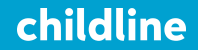  Childline – Relationships:https://www.childline.org.uk/info-advice/friends-relationships-sex/sex-relationships/relationships/